SEMINARIUM w ramach projektu Wyzwania zrównoważonego rozwojuFRSE, projekt nr EOG/21/K4/W/0028Uniwersytet Kardynała Stefana Wyszyńskiego, ul. Wóycickiego1/3,  17 listopada 2022,bud. 23, s. 421, godz. 12:00Program seminariumOd godz. 11:30 – rejestracja uczestników12:00-12:10 – powitanie uczestników i otwarcie seminarium12:10-12:30- Prof. Bjarni Diðrik Sigurdsson – Iceland: Nature and society at the Arctic edge12:30-12:50 - Dr hab. Maciej Bała, prof. ucz. – Surowe piękno Islandii12:50-13:10 – Dr hab. Krassimira Ilieva-Makulec, prof. ucz. – Naprawić błędy swoich przodków: Islandczycy od 100 lat próbują odbudować niszczoną przez wieki glebę13:10-13:30 - Dr hab. Dominika Dzwonkowska, prof. ucz. –  Analiza etyczna introdukcji łubinu arktycznego do ekosystemu islandzkiego13:30-13:50 - Dr Anna Augustyniuk-Kram – Ptaki i ludzie. Życie na krawędzi w krainie ognia i lodu.13:50-14:10 - Dr hab. Agata Kosieradzka-Federczyk, prof. ucz. – Polityka Islandii w zakresie zmian klimatu cz. 114:10-14:30 - Prof. dr hab. Jacek Tomczyk – Rola fluoru w organizmie: korzyści i zagrożenia14:30-14:50 - Dr Aleksandra Lisowska-Gaczorek – Badania izotopowe w krajobrazach Islandii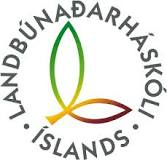 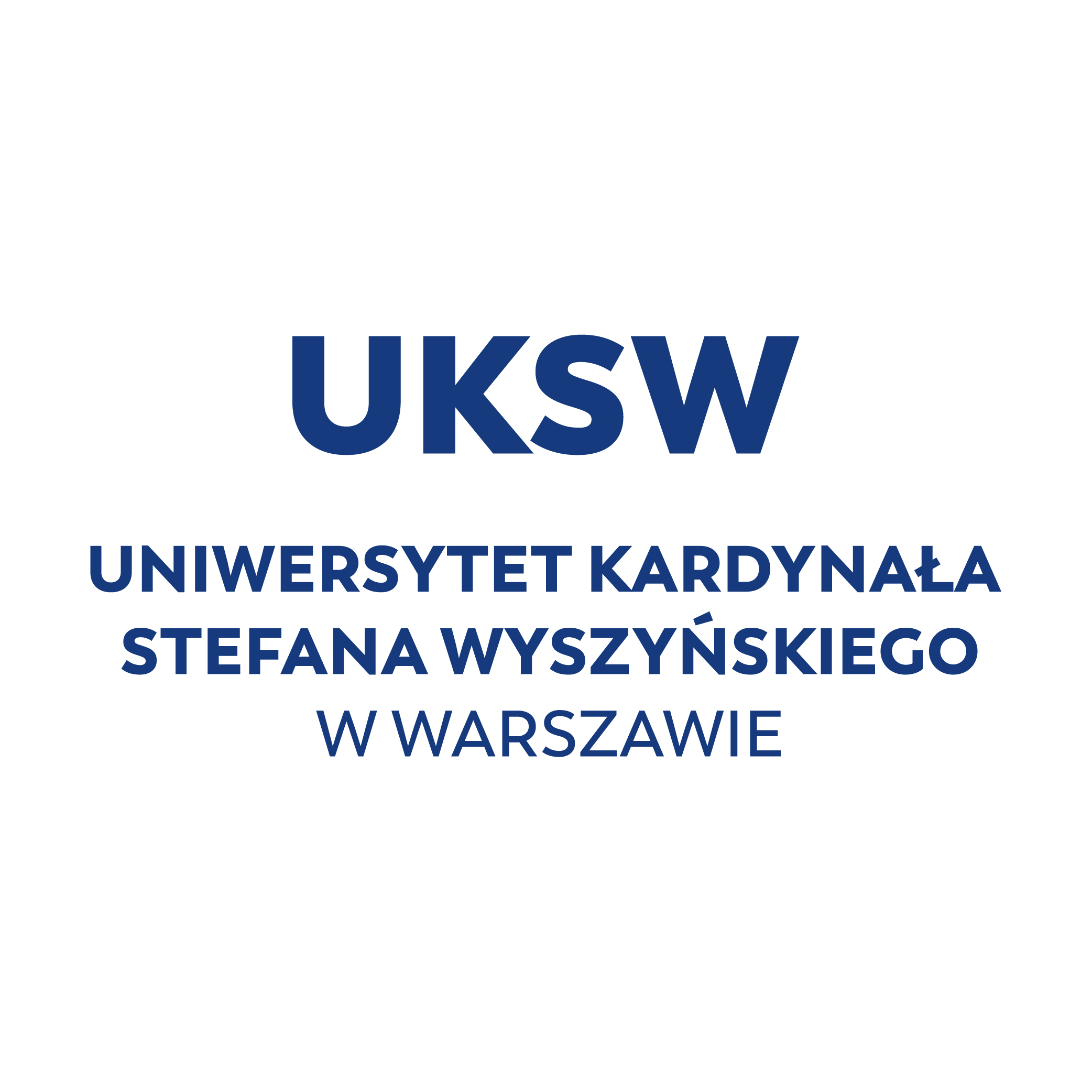 